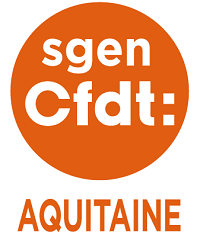 Déclaration liminaire du CTSD du 8 novembre 2022Madame la Directrice Académique,Mesdames et messieurs les membres du CTSD,Nous voici réunis pour évoquer le bilan de cette rentrée 2022 et malgré nos espoirs, elle ne s’avère pas meilleure que celle de l’année passée. La DEPP vient de communiquer une première analyse des 62000 réponses au questionnaire de février dernier concernant le bien-être au travail des personnels de l’éducation nationale. Du point de vue syndical, nous sommes loin d’être étonnés de ces résultats qui confortent les alertes que nous adressons en instances. Illustrons donc chacun des items de cette enquête par des situations propres à cette rentrée 2022.Les valeurs associées au travailLe sentiment que la vie professionnelle a du sens et de la valeur montre combien nos collègues sont attachés à leurs missions et les exécutent, parfois bien au-delà de ce qui à attendre d’eux. Cependant, cet engagement est terni par la fierté insuffisamment ressentie quant aux missions exécutées. Comment être fier d’annoncer à des familles que leur enfant notifié ne bénéficiera pas de l’accompagnement d’une AESH comme prévu ? Comment être fier d’expliquer que l’enseignant.e absent.e ne sera pas remplacé.e ? Comment être fier que des élèves voient défiler différents adultes sans aucun suivi ? Comment être fier de faire de la statistique quand on veut faire de l’humain ? Cela conduit au 3ème item, conforté par la chute vertigineuse des candidats aux concours et la course à la contractualisation : comment et surtout pourquoi exercer une profession aussi dévalorisée socialement ?Le Sgen-CFDT Aquitaine, comme il a l’habitude de le faire, s’engagera dans tous les groupes de travail pour permettre aux collègues de trouver une qualité de vie au travail et donner sens à leurs missions.Carrière, rémunération et conditions de travailL’espoir d’amélioration ne se fonde même pas sur les rémunérations ou sur l’évolution de carrière, les chiffres parlent d’eux-mêmes. Ainsi, que répondre à ces collègues dont l’avancement est normalement automatique, lorsqu’ils s’aperçoivent que le changement d’échelon n’est toujours pas intervenu lors du versement du salaire d’octobre ?  L’équilibre entre vie professionnelle et vie personnelle est un peu plus haut. Néanmoins en tant qu’organisation syndicale, nous n’avons jamais été autant sollicités pour des ruptures conventionnelles ou des démissions, avec comme motif récurrent la recherche de temps personnel, souvent dévoré par la vie professionnelle. Le Sgen-CFDT Aquitaine, continuera d’être force de proposition afin que les collègues puissent se concentrer sur leurs missions sans se soucier de vérifier si le salaire et/ou les indemnités qui leurs sont dus sont correctement payés.Rapports sociauxUne nouvelle fois, les chiffres ne sont guère surprenants. La solidarité reste présente dans les équipes, preuve s’il en fallait que les collègues coopèrent toujours bien quand on leur en donne les occasions et les moyens. Cependant la confiance en la hiérarchie est plus qu’entamée. Quelle pourrait bien être la cause de cette défiance ? Des évaluations de CP inutiles et chronophage ? Des évaluations d’école mettant les équipes en difficulté par la méthode et le temps nécessaire ? Des rapports du CSEN sur ces enseignants de CP qui sont de dangereux libertaires avec leurs méthodes d’enseignement de la lecture ? Une réforme du lycée pro en forme de destruction ? Une annonce de revalorisation qui finalement se transforme en missions supplémentaires rémunérées ? Pédagogiquement, pour installer la confiance entre les élèves et l’enseignant, le cadre doit être posé, dans un respect mutuel et doit être strictement appliqué pour la sécurité physique, morale et affective de chacun, élève ou enseignant. Pourquoi ce cadre, plein de bon sens et ayant montré son apport positif, n’est-il pas (ou plus) si bien instauré dans les relations hiérarchiques ? Le Sgen-CFDT Aquitaine s’engagera et travaillera pour des relations de confiance réelles et visibles au quotidien, donnant du poids à des termes tels que « soutien », « accompagnement » et « protection ».Bilan Les français en emploi sont plus satisfaits de leur travail que les personnels de l’Education Nationale. Le découragement gagne nos rangs, la fatigue et le burn-out sont des horizons peu enviables, l’irrespect social s’installe. Et quelles sont les propositions d’amélioration effectuées ? La Gironde n’est pas plus épargnée que le reste du territoire national. En Gironde aussi il manque des AESH, en Gironde aussi le remplacement est branlant, en Gironde aussi les collègues pallient les difficultés quotidiennes, en Gironde aussi les équipes s’épuisent sur le plan psychique et physique pour mener leurs missions. A quel niveau de crise devrons-nous arriver ? Il faut le dire, cette rentrée n’est pas la hauteur de ce que l’on peut attendre de l’Ecole de la République. Le Sgen-CFDT Aquitaine continuera de peser et de faire des propositions pour améliorer les conditions de travail des collègues, dans toutes les instances ou groupes de travail, l’enjeu est trop important ! 